السيره الذاتيه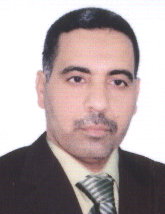 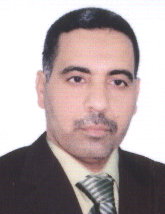 الاســــــــــــم :     محسن عبدالله عبدالحسين الشمريتاريخ الميـلاد : 8 –  6 - 1970	الحالة الزوجية : متزوجعـــــدد الأولاد  :4الديـــــــــــانة:مسلمالتـخـصــص:   هندسة ميكانيكية- ميكانيك تطبيقيالوظيفــــــه :   تدريسي – الدرجة العلمية :استاذ مساعدعنوان العمل :     كلية الهندسة – جامعة بغدادهاتف العمل   :        الهاتف النقال:       009647806870950البريد إلالكتروني :dr.alshammari@uobaghdad.edu.iq أولاً : المؤهلات العلمية .ثانياً : التدرج الوظيفي .ثالثاً : التدريس الجامعي .رابعاً : المقررات الدراسية التى قمت بتدريسها.خامساً: (الاطاريح ، الرسائل ) التي أشرف عليها:سادساً: المؤتمرات والندوات العلمية التي شارك فيها.سابعا : الأنشطة العلمية الاخرى . ثامنا: المشروعات البحثية فى مجال التخصص لخدمة البيئة والمجتمع أو تطوير التعليم.تاسعا: عضوية الهيئات العلمية المحلية والدولية .عاشراً: كتب الشكر ، الجوائز و شهادات التقدير.حادى عشر :الكتب المؤلفة أو المترجمة.ثاني عشر :اللغــات .ملحوظة : يتم تسليم نسخة على   CDالدرجة العلميةالجامعةالكليـــة التاريخبكالوريوسبغدادالهندسة1992الماجستيربغدادالهندسة1997الدكتوراهالجامعة التكنولوجيةالمكائن والمعدات2010أخرى---تالوظيفةالجهةالفترة من - الى1مقرر قسم الميكانيككلية الهندسة2002-20042مقرر قسم الميكانيككلية الهندسة2008-20103مدير ديوان جامعة بغدادرئاسة جامعة بغداد2010 – 2018تالجهة (المعهد / الكلية)الجامعةالفترة  من - الى1كلية الهندسةجامعة الأنبار1997-20042الكلية التقنية المسيبجامعة الفرات الأوسط التقنية1999-2004 3كلية الهندسةجامعة بغداد2001 – لحد الان4كلية الهندسةجامعة كربلاء2015- لحد الأنتالقســـمالمـــــادةالسنـــــة1قسم الهندسة الميكانيكيةالرسم الميكانيكي1997- 19981998 - 20002قسم الهندسة الميكانيكيةهندسة السيطرة الألية1999- 20002000 - 20012001 - 20022002 - 20032003 - 20042007 - 20082008 - 20092010 - 20112011 - 20123قسم الهندسة الميكانيكيةتصاميم المكائن2002 – 20032003 – 20042006 - 20074قسم الهندسة الميكانيكيةالتحليلات الهندسية2001 - 20022002 - 20032011 - 20122012 - 20132013 - 20142014 – 2015 2016 -  20172017-20182018-2019  قسم الهندسة الميكانيكية _جامعة بفداد ماجستير ميكانيك تطبيقيميكانيك كسر – اختياري2015-20162017-2018قسم الهندسة الميكانيكية _جامعة بفداد ماجستير ميكانيك تطبيقيرياضيات متقدمة2017-20182018-20195قسم الهندسة الميكانيكية – الكلية التقنية المسيب – جامعة الفرات الأوسط التقنيةنظرية المكائن1999 – 20002000 – 20012001 – 20022002 - 20039قسم الهندسة الميكانيكية – جامعة كربلاءماجستير ميكانيك تطبيقيقياسات وتحليل جهد عمليتحليلات عددية وتقدم2015-20162017-20182018-2019تاسم الأطروحة  أو  الرسالةالقســـمالسنــة1بحث نظري وعملي حول تأثيرات ظاهرتي الزحف والأنبعاج على الأعمدة المركبةالهندسة الميكانيكية –جامعة بغداد20132نمو الشق في المطاط المسلح بسبب الأحمال الدوريةالهندسة الميكانيكية –جامعة بغداد20153الأهتزاز الحر والعابر للصفائح المائلة الناتئةالهندسة الميكانيكية –جامعة بغداد20164التحليل السكوني لصفائح مركبة هجينة غير منتظمة الشكل تحت تأثير الحمل الحراريالهندسة الميكانيكية –جامعة بغداد20175Fatigue Strength to Weight Ratio Determination of Syme's Amputation Socketالهندسة الميكانيكية –جامعة بغداد20186Mechanical Properties of Friction Stir Welding/Processing of AA5083-H111 Aluminum Alloy Jointsالهندسة الميكانيكية –جامعة بغداد20187Investigation of Fatigue Strength and Stiffness/Weight Ratio of Knee Disarticulation Prosthetic Socket.الهندسة الميكانيكية –جامعة كربلاء20188DIE COMPONENTS LIFE PREDICTIONFOR COLD FORGING PROCESS BASEDON WEAR EVALUATIONالهندسة الميكانيكية –جامعة ديالى20189The effect of using hyper-composite materials on the tribological behavior of hip joints prosthesisالهندسة الميكانيكية –جامعة بغدادمستمر10Condition Monitoring of Gas Turbine Shaft in Al-Hilla Power Station 2 using Vibration Measurements in Different Environments.الهندسة الميكانيكية –جامعة كربلاءمستمر11Effect of cracks on dynamic characteristics of metal shells of revolution.الهندسة الميكانيكية –جامعة بغدادمستمر12Effect of LASER and Shot Peening on Fatigue Crack Growth in Friction Stir Welded and Processed dissimilar Aluminum Platesالهندسة الميكانيكية –جامعة بغدادمستمرتالعنوان السنــة مكان أنعقادهانوع المشاركة 
( بحث / بوستر حضور)مؤتمرات و ندوات كلية الهندسة 2007-2014كلية الهندسة جامعة بغدادحضورمؤتمر وزارة الشباب2013فندق بابلمشاركةمؤتمر جامعة الكوفة2014الكوفةمشاركةمؤتمر كلية الهندسة الدولي الأول2017جامعة بغدادمقرر جلسةالمؤتمر الثاني لطلبة الدراسات العليا لكلية الهندسة جامعة النهرين لعام 20172017جامعة النهرين – كلية الهندسةباحثالمؤتمر العلمي الدولي الأول – المؤتمر العلمي الهندسي الثالث 2018 لجامعة ديالى2018جامعة ديالى – كلية الهندسةباحثالمؤتمر الدولي الثاني للعلوم الهندسية – سلسة مؤتمرات IOP – كربلاء - العراق2018جامعة كربلاء – كلية الهندسةباحثالمؤتمر الدولي لعلوم وهندسة المواد – سلسلة مؤتمرات  IOP – إسطنبول - تركيا2018إسطنبول - تركياباحثداخل الكليةخارج الكليةتأسم البحثمحل النشرالسنة1The Effect of Dead End Pores on The steady State Characteristics of Hydrodynamically Lubricated Journal BearingJournal of Engineering No.2 Volume 7 200120012Theoretical and Experimental Investigations of Vibration Characteristics of a Combined Composite Cylindrical-Conical Shell StructureEngineering and Technical JournalVol. 28, No. 24 , 201020103A Study of The Effect of Semi-Angle of Cone on The Vibration Characteristics of Cylindrical-Conical Coupled Shell StructureJournal of Engineering No.5 Volume 18, May 201220124Theoretical and Numerical Vibration Investigation Study of Orthotropic Hyper Composite Plate StructureInternational Journal of Mechanical & Mechatronics Engineering IJMME-IJENS Vol:14 No:0620145Experimental And Theoretical Study In Rubber Reinforced With Carbon Fillers Under Tension–Cyclic LoadInternational Journal of Mechanical and Production Engineering Research and Development (IJMPERD) ISSN(P): 2249-6890; ISSN(E): 2249-8001 Vol. 5, Issue 1, Feb 2015, 25-34 20156Effect Of Hole Shape On Free Vibration Characteristics Of Unidirectional Composite Plates.The Iraqi Journal For Mechanical And Material Engineering, Vol. 15, No 1, 201520157Free vibration investigation of isotropic composite skew plate with different shapes holes.International Journal Of Energy And Environment Issue On Applied Mechanics ResearchVolume 7, issue 6, 201620168Experimental and Numerical Investigation of Hyper Composite Plate Structure Under Thermal and Mechanical Loadings.Journal of Engineering No.8 Volume 23 August 201720179The Formability of Friction Stir Welded and Processed AA 5083-H111 Aluminum Alloy SheetsThe Second Conference of Post Graduate Researches (CPGR'2017) College of Engineering, Al-Nahrain Univ., Baghdad, Iraq - 4th Oct. 2017201710Improvement the mechanical and thermal properties of hyper composite materialsINTERNATIONAL JOURNAL OFENERGY AND ENVIRONMENT ISSUE   ON  APPLIED  MECHANICS  RESEARCH volume 8, Issue 6, 2017 pp.567-576201811Material Characterization and Stress Analysis of a Through Knee Prosthesis SocketsInternational Journal of Mechanical & Mechatronics Engineering IJMME-IJENS Vol:17 No:06 Dec., 2017201812FE simulation of multi-stage cold forging process for metal shell of spark plug manufacturingConference: 2018 1st- International Scientific Conference of Engineering Sciences - 3rd Scientific Conference of Engineering Science (ISCES)201813Manufacturing and Analysis of Ankle Disarticulation Prosthetic Socket (SYMES)International Journal of Mechanical Engineering and Technology (IJMET)Volume 9, Issue 7, July2018, pp.560–569,Article ID: IJMET_09_07_059201814Analytical investigation of buckling behavior of honeycombs sandwich combined plate structure.International Journal of Mechanical and Production Engineering Research and Development (IJMPERD)  ISSN (P): 2249-6890; ISSN (E): 2249-8001  Vol. 8, Issue 4, Aug 2018, 771-786 ©TJPRCPvt.Ltd.(13) (PDF) Analytical investigation of buckling behavior of honeycombs sandwich combined plate structure. Available from: https://www.researchgate.net/publication/326717884_Analytical_investigation_of_buckling_behavior_of_honeycombs_sandwich_combined_plate_structure [accessed Jan 19 2019].201815Material Characterization and Fatigue Analysis of Lower Limb Prosthesis MaterialsAssociation of Arab Universities Journal of Engineering Sciences    NO.3Volume. 25Year. 2018201816Parametric Analysis to Investigate the Stiffness to Weight Ratio of Syme’s SocketInternational Journal of Current Engineering and TechnologyVol.8, No.1 (Jan/Feb 2018)201817Buckling Investigation of Isotropic Composite Plate Reinforced by Different Types of PowdersInternational Journal of Mechanical Engineering and Technology (IJMET)Volume 9, Issue 9, September2018, pp. 305–317, Article ID: IJMET_09_09_034201818Experimental and FEA of the Crack Effects in a Vibrated Sandwich Plate.Journal of Engineering and Applied Sciences 13(17):7395-7400, Oct., 2018201819Stiffness to Weight Ratio of Various Mechanical and Thermal Loaded Hyper Composite Plate StructuresIOP Conference Series: Materials Science and Engineering, Vol. 433201820Fatigue and Fracture Behaviours of FSW and FSP Joints of AA5083-H111 Aluminium Alloy Fatigue and Fracture Behaviours of FSW and FSP Joints of AA5083-H111 Aluminium AlloyIOP Conference Series: Materials Science and Engineering, Vol. 4542018تكتاب الشكر أو الجائزة أو شهادة التقديرالجهة المانحةالسنة1كتاب شكر عدد 20رئيس الجامعة2011-20182كتاب شكر عدد 8وزير التعليم العالي2013-20183كتاب شكر عدد 1وزير الزراعة2014تأسم الكتابسنة النشر123456